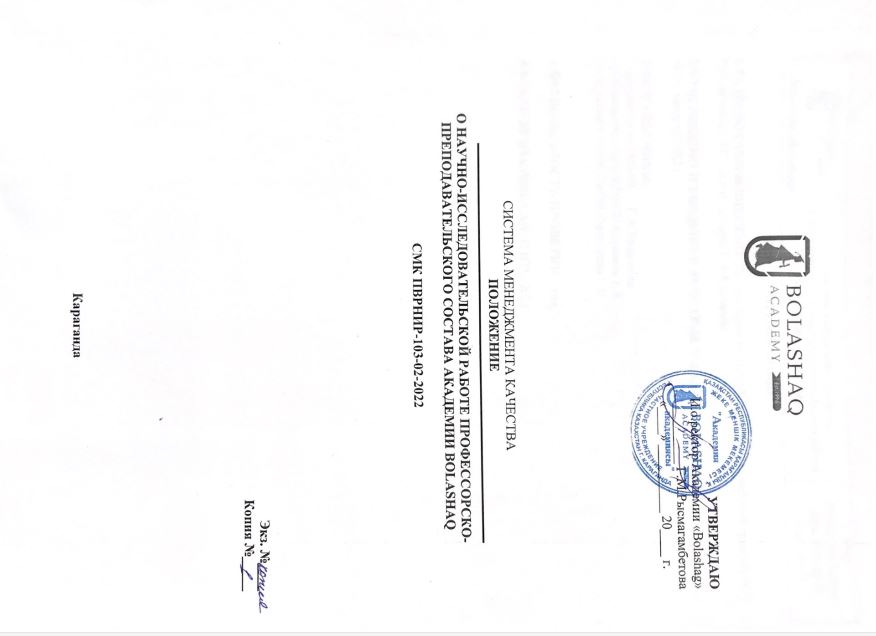 Предисловие1 РАЗРАБОТАНО И ВНЕСЕНО: Проректором по НРиМС совместно с рабочей группой (РГ) Руководитель РГ – к.э.н., доцент Г.А.Кадырова 2 УТВЕРЖДЕНО И ВВЕДЕНО В ДЕЙСТВИЕ Ученым советом Академии «Bolashaq» № 1 от 31 августа 2022 г. 3 РАЗРАБОТЧИКИ:- проректор по НРиМС – Г.А.Кадырова- руководитель ЦНИГПиПН Серимов Е.Е.- специалист ЦНИГПиПН Смагулова Г.С.- 4 ПЕРИОДИЧНОСТЬ ПРОВЕРКИ 1 год 5 ВВЕДЕНО ВЗАМЕН: СМК П НТС-2021 СОДЕРЖАНИЕ1 ОБЛАСТЬ ПРИМЕНЕНИЯ1.1 Настоящее Положение о научно-исследовательской работе профессорско-преподавательского состава ЧУ «Академия «Bolashaq» (далее Положение), регламентирует научно-исследовательскую работу Академии «Bolashaq».1.2 Требования настоящего Положения обязательны для руководства в своей работе всех членов администрации, ППС и сотрудников Академии.2 ОБЩИЕ ПОЛОЖЕНИЯ2.1 Научно-исследовательская работа в Академии «Bolashaq» выполняется профессорско-преподавательским составом, руководителями структурных подразделений в соответствии с перспективными планами вуза, годовых планов работ структурных подразделений и индивидуальными планами ППС; соискателями и магистрантами – в соответствии с индивидуальными планами их подготовки; студентами – в ходе выполнения курсовых, дипломных проектов, других учебно-исследовательских работ, предусмотренных планами работ Академии, в студенческих научных кружках и других организациях студенческого научного творчества.2.2 Научно-исследовательская работа осуществляется на основе требований следующих нормативно-правовых документов:Закона Республики Казахстан «Об образовании», № 351-VI ЗРК от 29.06.2005 г., с изменениями и дополнениями;Типовых правил деятельности организаций образования, реализующих образовательные программы высшего и (или) послевузовского образования, утвержденный приказом Министра образования и науки Республики Казахстан от 30 октября 2018 года № 595, изменениями и дополнениями; Закона «О Науке» РК от 18 февраля 2011 года с изм. №407-IV от 31.08.2022г; Государственной программы развития образования и науки Республики Казахстан на 2020-2025 годы, утвержденная Постановлением Правительства Республики Казахстан от 27 декабря 2019 года № 988;Закона Республики Казахстан «О коммерциализации результатов научной и (или) научно-технической деятельности», № 381-V ЗРК от 31.10.2015 г., с изменениями и дополнениями;Положения о конкурсе «Лучший преподаватель вуза»;Положения  «О республиканском конкурсе именных государственных премий»;Положения «О республиканском конкурсе государственных стипендий для молодых талантливых ученых» и т.д.Научно-исследовательская работа также регламентируется документами, разработанными в Академии «Bolashaq»:Уставом ЧУ «Академия «Bolashaq»;Стратегической программой развития ЧУ «Академия «Bolashaq»;Положением о конкурсе научно-исследовательской работы студентов и магистрантов Академии «Bolashaq»;Положением о присвоении академических званий доцент, профессор, Почетный профессор Академии «Bolashaq» индивидуальными планами НИР ППС, утвержденными заведующими кафедрами;планами НИР кафедр, утвержденными проректором по НРиМС;календарем научных мероприятий, тематическим планом НИР и сводным планом НИР, утвержденными Ученым советом и ректором академии;индивидуальными планами НИР магистрантов.Научно-исследовательская работа вуза и ППС оценивается по следующим критериям: -объем финансируемых НИР; -объем грантов на выполнение исследований; -количество полученных патентов; - количество опубликованных научных статей и печатных листов, в том числе в международных рецензируемых научных журналах; -цитируемость научных статей и монографий ППС; -сотрудничество с республиканскими и международными организациями и организациями стран дальнего и ближнего зарубежья; -акты внедрения полученных результатов в учебный или производственный процесс;-число магистрантов, защитивших диссертации в срок, установленный индивидуальными планами; -подготовка, переподготовка и повышение квалификации ППС в научной сфере;-организация и участие в республиканских и международных конференциях;-координация связи кафедр и Академии с организациями образования и различными научными центрами, институтами и учебными заведениями республики;-отчеты НИР; -количество студентов, вовлеченных в НИР, результативность НИРС.3. ОСНОВНЫЕ НАПРАВЛЕНИЯ НАУЧНОЙ ДЕЯТЕЛЬНОСТИ АКАДЕМИИ «Bolashaq»3.1Организация научно-исследовательской деятельности ППС.3.1.1.Основными задачами научно-исследовательской работы преподавателей являются:- исследование актуальных проблем в области фундаментальных и прикладных наук;- поиск конкретных путей решения наиболее актуальных проблем, связанных с обучением и воспитанием будущих специалистов;- внедрение результатов исследований в вузовскую практику и в учебный и производственный процесс предприятий и организаций;-повышение научной квалификации профессорско-преподавательских кадров;- пропаганда научных знаний среди студентов;- укрепление связей Академии с ведущими научными центрами и высшими учебными заведениями Казахстана, стран ближнего и дальнего зарубежья;3.1.2. Приоритетные направления НИР:- совершенствование работы по разработке наиболее важных научных направлений, максимальное приближение проблематики исследований ППС к профилю подготовки специалистов и более широкое использование результатов научных исследований в учебном процессе вуза;- активизация деятельности ректората, заведующих кафедрами по привлечению преподавателей к выполнению НИР;- продолжение работы по повышению результативности проводимых исследований (издание научной и учебной литературы и т. д.);- повышение значимости для науки и практики, проводимых кафедрами вуза научно-практических конференций, усиление связи с крупными научными центрами и вузами РК и зарубежными странами;- продолжение работы по привлечению преподавателей к участию в республиканских и международных конференциях, семинарах и конкурсах;- создание новых и совершенствование действующих научных школ;- организация фундаментальных и прикладных научно-педагогических исследований, направленных на дальнейшее развитие высшего профессионального образования.-использование полученных результатов в образовательном процессе;- содействие подготовке научно-педагогических кадров высшей квалификации и повышению научной квалификации профессорско-преподавательских кадров;-практическое ознакомление студентов с постановкой и разрешением научных и технических проблем и привлечение наиболее способных из них к выполнению научных исследований.3.1.3. Формы организации НИРОсновными формами организации научно-исследовательской работы преподавателей, подведения ее итогов являются:- участие преподавателей в работе научно-исследовательских лабораторий, научно-практических конференций, семинаров, круглых столов, «дней науки» и др.;- издание монографий, учебников и учебных пособий, подготовка сборников научных трудов, методических указаний и т.п.;- использование результатов научно-исследовательской работы в учебно-воспитательном процессе профессиональной школы;- выступления на страницах печати, по радио и телевидению и др.3.2. Организация научно-исследовательской работы студентов (НИРС)3.2.1. Задачи НИРС:- развитие у будущих специалистов по всем направлениям подготовки вуза склонности к поисковой, исследовательской деятельности, к творческому решению профессиональных задач;- формирование у них умений и навыков применения исследовательских методов для осуществления практических задач в своей будущей профессиональной деятельности;- воспитание из числа наиболее одаренных и успевающих студентов будущих преподавателей вузов и исследователей;- повышение эффективности НИРС, расширение ее масштабов и сближение с плановой работой выпускающих кафедр вуза и филиалов кафедр.3.2.2. Принципы организации НИРС:- последовательность изучения и освоения методов и техники выполнения научных исследований;- очередность применения освоенных методов и техники в практических работах;- логичность повышения степени трудности видов и форм научной деятельности, к которой привлекаются студенты; - преемственность их научной деятельности в период обучения по стадиям и уровням образовательного процесса;- обязательность участия большинства должностных лиц и подразделений вуза в осуществлении комплексной системы научной деятельности студентов.3.2.3. Формы и виды участия студентов в научной деятельности:- НИРС, включаемые в учебные планы (подготовка курсовых и дипломных работ и др.);- НИРС, выполняемые сверх учебного плана, (участие в студенческих научных кружках и проблемных группах, составление обзоров научной литературы, подготовка рефератов и докладов, подготовка рефератов, аннотаций и эссе, реферирование научных статей, составление тезисов сообщений, выступление с докладами, публикация научных статей, участие в выполнении НИР и др.);- массовые мероприятия системы НИРС (студенческие научные конференции, семинары, круглые столы, дебаты, «дни науки», выставки, дискуссии, диспуты и т.п.);- состязательные мероприятия системы НИРС (студенческие олимпиады, конкурсы и т.п.).4. ПЛАНИРОВАНИЕ И КОНТРОЛЬ НИР4.1. Научно-исследовательская работа ППС выполняется в соответствии с планом, ежегодно рассматриваемым на заседании кафедр, НТС, Ученого совета и утвержденным ректором.4.2. Научно-исследовательская работа в вузе проводится профессорами, доцентами, старшими преподавателями, преподавателями, научными сотрудниками и студентами под руководством ППС.4.3. За качество и сроки выполнения НИР и НИРС по вузу в целом несет ответственность проректор по научной работе и международному сотрудничеству. Ответственность за выполнение плана научно-исследовательских работ кафедр несет соответственно ППС и заведующий кафедрой. ППС, заведующие кафедрами, проректор по научной работе и международному сотрудничеству дважды в год (в конце календарного и учебного года) представляют отчеты по научно-исследовательским работам преподавателей и студентов.4.4. Проректор по научной работе и международному сотрудничеству, заведующие кафедрами организуют проверку выполнения индивидуальных планов научно-исследовательских работ путем обсуждения отчетов ППС кафедр на заседаниях НТС.4.5. Годовой отчет по НИР и НИРС вуза обсуждается и утверждается Ученым советом вуза. Научно-исследовательская работа преподавателей должна быть достоянием всего коллектива. Материалы хранятся на кафедрах и в научном отделе Академии.4.6.Отчет о выполненной научно-исследовательской работе готовится дважды в год каждым ППС ежегодно: в конце календарного и в конце учебного года на заседание кафедры. 4.7.Научно-исследовательская работа студентов планируется и проводится в соответствии с целями и задачами вуза и кафедр, индивидуальных интересов, потребностей и возможностей студентов.4.8.Научными руководителями студентов являются преподаватели вуза.4.9.Направление и содержание научно-исследовательской работы определяется студентами совместно с научным руководителем. При выборе темы можно учитывать приоритетные направления стратегии развития образовательного учреждения и индивидуальные интересы студента и педагога. Тема утверждается научным руководителем по согласованию с заведующим и членами кафедры.4.10.Научный руководитель консультирует студента по вопросам планирования, методики, оформления и представления результатов исследования.4.11.Формами отчетности научно-исследовательской работы студентов являются: реферативные сообщения, доклады, статьи, стендовые отчеты, компьютерные программы, видеоматериалы, макеты и др.4.12. Лучшие работы студентов (по решению студенческого научного общества) могут быть поощрены дипломами, ценными подарками, рекомендованы к представлению на конференции регионального, республиканского, международного уровня, могут быть направлены на конкурсы, олимпиады и т.д.5. КРИТЕРИИ НАУЧНО-ИССЛЕДОВАТЕЛЬСКОЙ ДЕЯТЕЛЬНОСТИ- Актуальность выбранного исследования.- Качественный анализ состояния проблемы, отражающий степень знакомства автора с современным состоянием проблемы.- Умение использовать известные результаты и факты, знания сверх учебной программы.- Владение автором специальным и научным аппаратом.- Сформулированность и аргументированность собственного мнения.- Практическая и теоретическая значимость исследования.- Четкость выводов, обобщающих исследование.- Грамотность оформления и защиты результатов исследования.6. ОРГАНИЗАЦИЯ ИЗДАТЕЛЬСКОЙ ДЕЯТЕЛЬНОСТИ:- организация и осуществление книгоиздания, прежде всего издания монографий, научной и научно-методической литературы по основным профессиональным образовательным программам, отвечающим требованиям;- выпуск служебной документации, бланочной продукции, научной литературы и других изданий в интересах обеспечения деятельности вуза;- формирование в установленном порядке годовых тематических планов издания литературы;- осуществление редакционной и производственно-издательской подготовки к выпуску издаваемой ППС литературы;- подготовка материалов для вышестоящих организаций, ректората и ученого совета;- организация контроля качества издаваемой литературы, в том числе качества полиграфического исполнения;- ведение учета результатов издательской деятельности в установленном порядке.7. ПОВЫШЕНИЕ КВАЛИФИКАЦИИ ПРЕПОДАВАТЕЛЕЙ:- поддержание стратегии развития системы подготовки научно-педагогических кадров и повышения их научного уровня и профессионального мастерства;- увеличение доли профессоров и кандидатов, докторов наук в руководстве НИР и НИРС;- создание условий для научного роста, повышения квалификации и своевременной переподготовки педагогов;- привлечение для работы в вузе талантливых специалистов, способных на высоком уровне осуществлять учебный процесс, вести научные исследования, осваивать новые технологии, информационные системы, воспитывать студентов, готовить специалистов высокой квалификации;- организация работы с молодыми специалистами по их профессиональной адаптации и развитию профессионального мастерства.8. МЕЖДУНАРОДНОЕ СОТРУДНИЧЕСТВО:- дальнейшее укрепление международных связей отдельных ППС, кафедр и вуза в целом;- изыскание для преподавателей вуза возможностей научной стажировки за рубежом;- приглашение выпускников и преподавателей зарубежных вузов для выполнения совместных научных исследований и проектов;- направление студентов на международные научные конференции, семинары, круглые столы, подготовка резерва для участия в международных студенческих научных конкурсах и олимпиадах;- участие в конкурсах программ, проводимых различными зарубежными ведомствами, фондами, учреждениями и организациями.Приложение АФ.1.01-01Лист согласованияПриложение БФ.1.01-02Лист ознакомленияПриложение ВЛист учета периодических проверок1Область применения42Общие положения43Основные направления научной деятельности Академии «Bolashaq»54Планирование и контроль НИР75Критерии научно-исследовательской деятельности76Организация издательской деятельности87Повышение квалификации преподавателей88Международное сотрудничество89Приложение А910Приложение Б1011Приложение В11ДолжностьФИОДатаПодписьПроректор по академическим вопросам Бекжанова С.Б.ДолжностьФИОДатаПодписьЗаведующий кафедройАупенова А.У.Асакаева Д.С.Газиханова Ж.Г.Пахомова Д.К.Кабжанов А.ТСембиев К.З.Дата проверкиФИО лица,выполнившегопроверкуПодписьвыполнившего проверкуФормулировки замечаний1234